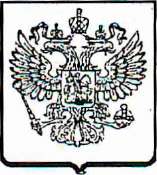 ФЕДЕРАЛЬНАЯ АНТИМОНОПОЛЬНАЯ СЛУЖБАУПРАВЛЕНИЕ Федеральной антимонопольной службы по Свердловской областиул. Московская, 11, г. Екатеринбург, 620014 тел. (343) 377-00-83, факс (343) 377-00-84 e-mail: to66@fas.gov.ruЗаявитель: <…..>Организатор торгов: Конкурсный управляющий ЗАО «Производственное объединение«Свердлес» Мелехова И.А. e-mail: flc-irinamelehova@ya.ruУВЕДОМЛЕНИЕ О ПОСТУПЛЕНИИ ЖАЛОБЫУправление Федеральной антимонопольной службы по Свердловской области в соответствии с ч. 11 ст. 18.1 Федерального Закона от 26.07.2006 № 135- ФЗ «О защите конкуренции» (далее - Закон о защите конкуренции) уведомляет Вас о поступлении в наш адрес жалобы (вх. № 01-20979 от 10.10.2014) на действия конкурсного управляющего ЗАО «Производственное объединение «Свердлес» Мелеховой И.А. при проведении торгов в форме публичного предложения № 29940, по лоту № 3, на электронной площадке www.lot-online.ru по продаже имущества ЗАО «Производственное объединение «Свердлес» по делу о банкротстве № А60-21644/2012.Рассмотрение жалобы будет производиться 17 октября 2014 г. в 14 час. 30 мин. по адресу: г. Екатеринбург, ул. Московская, 11, 3 этаж, зал заседаний (каб.314).Организатору торгов, в соответствии с п. 12 ст. 18.1 Федерального закона от 26.07.2006 № 135-Ф3 «О защите конкуренции» уведомить лиц, подавших заявки на участие в торгах, о факте поступления жалобы, ее содержании, месте и времени ее рассмотрения, в течение одного рабочего дня с момента получения данного уведомления. Доказательства уведомления представить на рассмотрение жалобы.Организатору торгов, аукционной комиссии в соответствии с ч. 18 ст. 18.1 Закона о защите конкуренции приостановить процедуру торгов на стадии заключения договора.Организатору торгов, в соответствии с ч.15 ст. 18.1 Закона о защите конкуренции на рассмотрение жалобы предоставить:- оригиналы и копии заявок на участие в торгах;оригиналы и копии протоколов, составленных в ходе проведения торгов;-оригинал и копию договора, заключенного по результатам проведенияторгов (при наличии);письменные объяснения по фактам, указанным в жалобе;иные документы, составленные в ходе проведения торгов.Все копии, представляются в надлежащем образом заверенном виде. Документы в электронном виде дополнительно представляются на электронном носителе (после рассмотрения жалобы электронный носитель будет возвращен).Явка лица, в отношении которого подана жалоба, или его представителей (с доверенностью на участие в рассмотрении дела) обязательна.Приложение: Копия жалобы <…..>. на 1 л. в 1 экз.Свердловское У ФАС России также сообщает для сведения, что в соответствии с ч.5 ст. 19.8 Кодекса Российской Федерации об административных правонарушениях, непредставление в федеральный антимонопольный орган, его территориальный орган сведений (информации), предусмотренных антимонопольным законодательством Российской Федерации, в том числе непредставление сведений (информации) по требованию указанных органов, а равно предоставление в федеральный антимонопольный орган, его территориальный орган заведомо недостоверных сведений (информации) -JI.B. Смирнягинавлечет наложение административного штрафа на должностных лиц в размере от десяти тысяч до пятнадцати тысяч рублей; на юридических лиц - от трехсот тысяч до пятисот тысяч рублей.Начальник отдела контроля органов властиисп. Дмитриева Тамара Николаевна (343) 377-00-39В Управление федеральной антимонопольной службы по Свердловской областиОт <….>ЖАЛОБАна проведение торгов по извещению № РАД-55322, опубликованного на официальном сайте www. 1 ot-o.nline.ru 21.06.2014г., дата~~^жончания приема заявок на участие 11.10.2014г., организатор торгов Мелехова Ирина Алексеевна НП «УрСО АУ» (Некоммерческое партнерство «Уральская саморегулируемая организация арбитражных управляющих»), место нахождения: г. Екатеринбург, ул. Ляпустина, 6-45 , почтовый адрес: г. Екатеринбург, ул. Ляпустина, 6-45, телефон 8902268977521.09.2014 мною направлен пакет документов в соответствие с условиями опубликованными на сайте www.lot-online.ru для участия в торгах №29940. 26 сентября 2014г. на мою электронную почту полупило письмо о том что в участии в торгам мне отказано по причине: отсутствия сведения об участии в капитале заявителя, отсутствует свидетельство ИНН для проверки сведений, отсутствует соглашение о задатке. Так же на 26 сентября 2014г. на сайте опубликовали протокол о результатах в котором указанно что моя заявка отклонена. 29 сентября 2014г. я обратился к организатору торгов с просьбой более открыто объяснить причину отклонения моей заявки, но организатор не как не прокомментировал данную ситуацию.Считаю что моя заявка была оформлена в соответствии с условиями документации приложенной к торгам и моя заявка необоснованно отклонена.Таким образом, на основании ст. 1 Положения о Федеральной антимонопольной службе Р.Ф., устанавливающей полномочия по контролю и надзору за деятельностью специализированных организаций в процессе проведения торгов, ст. 5.6.3., вышеуказанного Положения, устанавливающей право ФАС Р.Ф. проводить проверки законности состоявшихся аукционов, на предмет соблюдения антимонопольного законодательства, а также прав и законных интересов неограниченного числа лиц,ПРОШУ :Провести проверку по настоящей жалобе.Отменить результаты открытого аукциона № РАД-55322.Перечень прикрепленных документов:Копия платежное поручениеКопия паспортКопия ИННКопия соглашение о задаткеКопия информация о заинтересованности и об участии в капитале арбитражного управляющего